WALT: To consider what it means to be me. 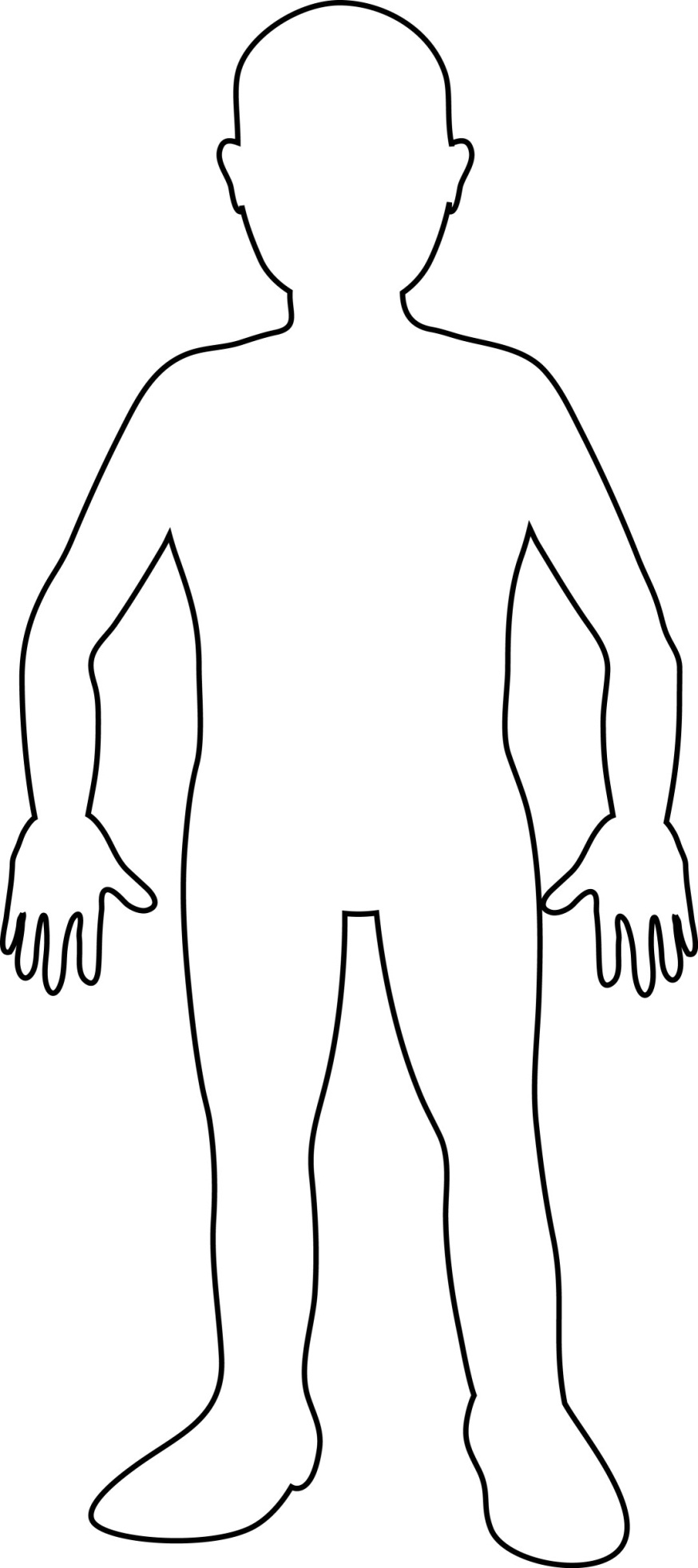 